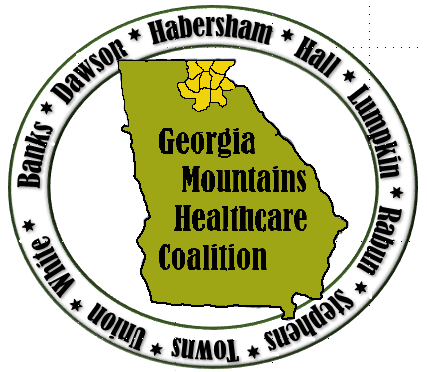 Attendees:   Please see sign in sheet posted to GHA 911and www.garegionb.org for this meetingConvened: 10:00     	Adjourned:	1:20Welcome and IntroductionsAll members introduced themselvesCoalition Information/UpdatesMatthew Crumpton, HCCDonna Sue Campbell, HCFWalker Schlundt is now RCH NGHS Back Up for Matthew CrumptonPhone: 334-538-6718Coalition Attendance has increasedGeorgia Mountain Healthcare Coalition WebsiteWebsite is now live at www.garegionb.orgPlease register – click “Register” button, this allows us to maintain a list as required by grantSearch for your facility/agency, select and proceedIf your facility isn’t listed, scroll to end of page and select “register your facility”, then go to “register” button againWebsite has calendar of events, documents, sign in sheets, minutes, resources listedTraining Updates:TECC September 25-27, 2019 Hall County Sheriffs Training ComplexTrauma Nurse Core Class- Locations and Dates needed.Rural Trauma Development Course: Locations and Dates needed. ENPCLong Term Care Emergency Preparedness Advanced Course-February 11, 2020-Ramsey Conference CenterTECC- February 24-26, 2020, Hall County Sheriffs Training ComplexInfectious Disease Conference-Mid MarchOther states will be invitedExercisesOperation Wesley TTX AARReviewed After Action Report and Improvement Plan. Please see complete document on GHA911.org or garegionb.orgExercise Overview, reviewed objectivesParticipating organizations listed-Exercise Planning and ParticipationTotal of 57 attendees Regional analysis of core capabilitiesInfectious Disease FSE November 4-8, 2019Summary of participation so far:District 2 Public Health Staff Notification for DOC activationDOC ActivationTest redundant communications by hosting District 2 Everbridge call down drillMaintain situational awareness through GDPH/GEMA WebEOC monitoring Messaging to County Health Departments, as applicableRegion B Healthcare CoalitionMonitor resources requests from Coalition PartnersMaintain situational awareness through GHA911 WebEOC monitoring for common operating pictureTest redundant communications via Everbridge Call down drill, possible WebEOC drillResponse partners will be at their work sitePUI arrive at Tier 3 facilities who choose to test their processes (Identify-Isolate-Inform)Multi-Year Training and Exercise PlanRegion IV Infectious Disease FSE Nov 4-8, 2019Pediatric TTX January 2020MCM SNS FSE March 23-27, 2020Patient Surge Full Scale Exercise late March 2020FundingEbola Grant Funding Updates75,000 spent so far107,000 left to spend and must be spent by March 202Bioesque Solutions Update: Demonstration was done at last meeting on this productCoalition will purchase every interested facility two handheld sprayersCoalition will purchase two 5-gallon containers at a minimum for every facility to have enough stock for 3 months One gallon will fill up a container 4 times.Bioesque is used to clean their environment once a month (i.e., EMS vehicles, hospice facilities)2019-2020 Budget reviewInstate travel (to meetings, EMAG conference)				$65,717.00Out of state travel (to National Healthcare Coalition Conf) 			$15,133.20Equipment (money can be moved here later as needed)	            	         $0.00Supplies (for printing, exercise, triage tags, recruitment materials)		  $9,342.00Contractual (for trainings, website fees)					$46,800.00Other (coalition meetings, food, room rental)				$15.000.00Total							         		          $151,992.00Workgroup for Annual Response Plan Thank you to those who volunteersPartner Sharing:Georgia Hospital AssociationLanetta MathisHPP Grants overviewCoalition requirements for 2019-2020 include a Pediatric Surge Annex PlanReady.ga app is no longer available, it is replaced by the new GEMA app, available on website- gema.ga.gov.September is National Preparedness MonthThere are great resources on GEMA website like a Digital “Go-Bag” and other appsGEMA/TRS Network is downPlease sign for courses thru email (included in training notices or email Frank.Daniell@dph.ga.gov) until TRS is up againPatient tracking devices are no longer used but can be recycledPlease return them to GHA staff or coalition leadershipDisaster Mental Health website  http://www.georgiadisaster.info/Jeannette David has 2 new Disaster Mental Health Field Response Courses coming soonASPR Tracie https://asprtracie.hhs.gov/  Source of information, including sample plans and many other resources from the Hospital Preparedness ProgramDisease outbreaksMeasles outbreakHep AEbolaTravel Clinical Assistant – free tool available to all on https://dph.georgia.govPediatric Preparedness Planning contact at CHOA is    Cheryl.Walls-benner@choa.org Dialysis Survey completed by Alex Benoit, GDPH Vulnerable Populations Coordinator is available and will be sent to all Coalitions for planning purposes. Contains info on Dialysis Emergency Plans, back up equipment and other resources in place to help plan for patients with dialysis needs in an emergencyWebEOC Transition- WebEOC is now on the DPH platformContinue to access WebEOC through GHA911.orgEach facility registered has one username and passwordPlease sign in and become familiar with the new formatTraining is available GHA911.org and Everbridge training in the gallery & video’s folder on GHA911.orgGeorgia Health Care Association/Georgia Center for Assisted Living UpdatesLong Term Care Emergency Preparedness CourseBasic & advanced courses offered statewide in 2019-2020Please see handouts for dates. Also posted on garegionb.orgYou do not need to take the basic class to go to the advanced classEMA’s and State Fire Marshals are invited and will answer questions Emergency Preparedness for Assisted Living and Personal Care Homes Four Part Webinar SeriesFree webinar on Wednesdays Sept 11- Oct 2Please see the handout for dates. Info and registration also on https://www.ghca.info Nursing Home Council Tours are held in October, please see https://www.ghca.info for complete listNortheast Council Education Meeting is October 25 at the Hotel Indigo AthensVolunteer Program OverviewLaKieva WilliamsSERVGA.govWebsite to register volunteers, allows for organization and pre-credentialing before a disaster or event occursContact Lakieva if you need volunteers for exercises or real world responsesTools/HandoutsLong Term Care Emergency Preparedness Basic and Advanced Course Statewide Listing and registration linkEmergency Preparedness for Assisted Living and Personal Care Homes: Four Part Webinar Series dates and registration linksOperation Wesley TTX Situation ManualFuture Meetings and TrainingsHealthcare Coalition MeetingsNovember 20, 2019 – Lanier Tech Ramsey Conference CenterMay 20, 2020August 19, 2020November 18, 2020Mutual Aid Task Force – Georgia Public Safety Training Center, Forsyth, GASeptember 13, 2019December 12, 2019Reminders:Sign in to WebEOC through GHA911.org to make sure your user ID and password worksRemember the Infectious Disease Full Scale Exercise Nov 4-8 as there may be mass messaging sent to all members, please respondRegister on the Region B Healthcare coalition website https//garegionb.org and obtain today’s meeting resourcesRegister for trainings if you’re interested and let us know what trainings you would likePlease take information from meeting back and share with your executive teamNext meeting: Nov 20, 10:00-1:00